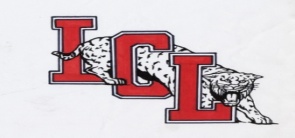 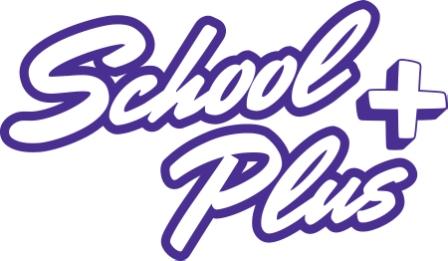         SCHOOL PLUS 2015-2016 PROGRAMLaney High School** Important: Please complete all pages of application**Student Name: _______________________________________________________________________________		(Last)					(First)			        (Middle)Home Address: ______________________________________________________________________________            		(Street)					(City)				(Zip Code)Home Telephone: _______________________________ Email Address: ________________________________Parent/Guardian Name(s): _____________________________________________________________________Work Phone: ____________________________________ Cell Phone: __________________________________Additional Emergency Contact Person: _________________ Relationship to Student/Phone#: _______________School Attended in 2013-2014:____________________ Grade Level 2013-2014: ______ Teacher: ____________Student’s Date of Birth: ____ /_____ /_____	    Age: ________ Gender:_________ Ethnicity (Race): ___________Special Needs (circle one):   Yes   or   No	Special Needs Status (if applicable):__________________________	Lunch Status (circle one):      Free      Reduced     Full      UnknownTransportation (Circle one):        Bus       Pick Up     Other (please list): ___________________________________Subject RequiredGrade Level : _________Subject RequiredPlease check all areas that apply:								                         Name of Course__________________________________________ Math		___________________________________________________________________________________ELA		___________________________________________________________________________________Social Studies	___________________________________________________________________________________Science		___________________________________________________________________________________SAT/ACT		___________________________________________________________________________________E2020		________________________________________